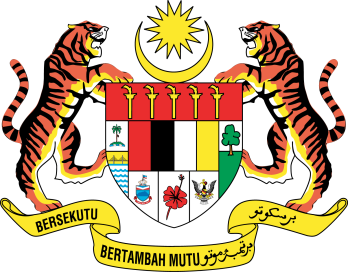 TEKS UCAPANYB DATO' SRI ROHANI ABDUL KARIMMENTERI PEMBANGUNAN WANITA, KELUARGA DAN MASYARAKATMAJLIS PRA PELANCARAN KARNIVAL PEKERJAAN (JOB FAIR) ORANG KURANG UPAYA (OKU) PERINGKAT ZON UTARA 2017UTC PERAK30 APRIL2017 (AHAD)2.30 PETANGAssalamualaikum Warahmatullahi Wabarakatuh.Salam Sejahtera, Salam Sehati Sejiwa,Salam Negaraku_KasihKITA@KPWKM SALUTASISebelum saya meneruskan ucapan, izinkan saya untuk menyampaikan rasa penghargaan dan terima kasih kepada Jabatan Kebajikan Masyarakat Negeri Perak selaku tuan rumah bagi pengajuran Majlis Pra Pelancaran Karnival Pekerjaan(Job Fair) Orang Kurang Upaya (OKU) Peringkat Zon Utara Tahun 2017. Saya difahamkan bahawa Karnival Pekerjaan yang melibatkan empat (4) buah negeri Zon Utara iaitu Perlis, Kedah, Pulau Pinang dan Perak akan diadakan pada 13 Mei 2017 bertempat di Mydin Mall Meru Ipoh.Saya juga ingin mengucapkan syabas dan tahniah kepada pasukan kerja dari pelbagai Jabatan, agensi dan Pertubuhan Sukarela Kebajikan, khususnya Jabatan  Tenaga Kerja (Jobs Malaysia Perak), Persatuan Untuk Insan Bermasalah Intelek Perak, Persatuan Day Break dan Bengkel Perlindungan  Semangat Maju atas segala usaha dan komitmen padu dalam menjayakan program bagi pembangunan OKU.Ucapan syabas dan tahniah juga kepada majikan-majikan yang turut serta terutamanya daripada sektor korporat yang telah menjalankan tanggungjawab social korporat (CSR) dan menyokong golongan OKU dengan menyediakan peluang pekerjaan serta sistem sokongan bagi membolehkan OKU bekerja dengan selamat dan selesa sebagaimana orang upaya.OKU DI MALAYSIABerdasarkan Akta Orang Kurang Upaya 2008, OKU ditakrifkan sebagai mereka yang mempunyai kekurangan jangka panjang fizikal, mental, intelektual atau deria yang apabila berinteraksi dengan pelbagai halangan boleh menyekat penyertaan penuh dan berkesan mereka dalam masyarakat. Walaubagaimanapun, mereka tetap mempunyai hak yang sama seperti mana kita yang lain. Oleh itu, halangan yang disebut tadi bukan menjadi alasan untuk menidakkan hak mereka.Perkara ini telah dibuktikan melalui kejayaan Saudara Abdul Latif Romly, atlet paralimpik acara lompat jauh T20 (masalah pembelajaran) yang menjadi atlet paralimpik pertama dinobatkan sebagai Olahragawan Kebangsaan, Anugerah Sukan Negara 2016 baru-baru ini. Syabas diucapkan! Ini menunjukkan pengiktirafan dan penghargaan tertinggi negara terus diberikan kepada OKU tanpa sebarang diskriminasi. Kecacatan bukan penghalang dan alasan.Statistik OKU berdaftar dengan Jabatan Kebajikan Masyarakat Malaysia (JKM) hingga 31 Mac 2017 adalah seramai 420,201 orang.Negeri yang mencatatkan bilanganOKU berdaftar tertinggi adalah Negeri  Selangor (65,612 orang), diikuti Johor, Kedah dan Perak (36,969 orang). Walaubagaimanapun, saya percaya angka ini adalah adalah lebih besar mengambil kira mereka yang belum mendaftar.Manakala kategori OKU berdaftar tertinggi adalah masalah pembelajaran(146,809 orang) diikuti fizikal, penglihatan, mental pendengaran, pelbagai dan pertuturan. Secara perbandingan, bilangan OKU lelaki seramai 271,425 orang adalah lebih ramai berbanding wanita berjumlah 148,776 orang.HAK KESAKSAMAAN OKUGolongan OKU adalah sebahagian daripada penduduk dunia dan mereka harus menikmati kehidupan yang sama seperti orang upaya atas dasar hak kesaksamaan. Malaysia telah meratifikasikan Konvensyen Hak untuk OKU atau Convention of the Right for Persons with Disabilities (CRPD) pada 19 Julai 2010 sebagai komitmen untuk menjamin golongan OKU menikmati peluang yang setara dengan orang upaya dalam semua aspek kehidupan meliputi aksesibiliti, mobiliti, kesihatan, pendidikan, pekerjaan, pemulihan dan penyertaan dalam bidang politik, ekonomi dan sosio budaya.Bagi membuktikan kesungguhan Kerajaan untuk memberikan perkhidmatan yang terbaik kepada rakyat, sejajar dengan usaha untuk membela hak dan kesejahteraan hidup OKU, Malaysia juga telah menerima pakai Incheon Strategy “to Make the Right Real” for Persons with Disabilities in Asia and the Pacific pada tahun 2012. Matlamat  pertama Incheon Strategy adalah untuk mengurangkan kemiskinan dan meningkatkan prospek pekerjaan kepada golongan OKU.Ini terbukti dengan pengumuman Perdana Menteri baru-baru ini semasa walkabout beliau ke  Pusat Latihan Perindustrian dan Pemulihan (PLPP) di mana kerajaan meluluskan peruntukan khas RM1 juta untuk menaik taraf PLPP Bangi bagi menjadikannya pusat kecemerlangan Orang Kurang Upaya (OKU) yang moden. Peruntukan itu akan digunakan untuk membeli peralatan, mesin pemulihan dan rawatan bagi tujuan fisioterapi serta menaik taraf pusat hidroterapi PLPP itu supaya OKU akan lebih produktif dan dapat bekerja walaupun dengan kekurangan yang ada.Hadirin yang dihormati sekalian,KARNIVAL PEKERJAAN OKUSelari dengan Rancangan Malaysia KeSebelas (RMK11), Pelan Tindakan OKU 2016-2022 dan Pelan Strategik JKM 2016-2020 pelbagai strategi dan program telah dirangka bagi memperluaskan latihan dan pembangunan kemahiran serta meningkatkan kebolehpasaran OKU dalam pekerjaan. Oleh kerana itu, Karnival Pekerjaan OKU akan diteruskan oleh Kementerian Sumber Manusia dan JKM.Realitinya, pekerja OKU di sektor awam masih rendah iaitu 0.24 peratus. Majlis Kebangsaan bagi OKU yang baru-baru ini bermesyuarat dipengerusikan oleh saya  menyeru agar semua agensi kerajaan temasuk kerajaan negari dan PBT untuk mempercepatkan proses pengambilan mengikut dasar 1 peratus oku di agensi masing-masing.Selain bidang pekerjaan yang tersedia, OKU juga digalakkan untuk menceburi bidang perniagaan dengan menjadi usahawan. Geran pelancaran  sehingga RM2,700 diberikan kepada OKU bagi membolehkan mereka meningkatkan taraf hidup mereka melalui bidang keusahawanan. Oku yang berminat dalam perniagaan disaran untuk memohon geran Skim Bantuan Galakkan Perniagaan(SPGB) ini.
Karnival Pekerjaan atau JobFair  telah dirancang untuk dilaksanakan di seluruh Malaysia melibatkan kolaborasi dan kerjasama strategik antara agensi-agensi yang berkaitan dengan pekerjaan dan pihak majikan di enam (6) zon iaitu Zon Utara, Zon Selatan, ZonTengah, Zon Timur, Zon Sabah dan Wilayah Persekutuan Labuan serta Zon Sarawak.Melalui majlis Pra Pelancaran Karnival Pekerjaan OKU pada hari ini, saya amat berharap dan berdoa agar ia dapat memberi makluman awal dan tarikan kepada kumpulan sasar OKU danpara majikan untuk melibatkan diri dari segi penyertaan dan kehadiran beramai-ramai apabila Karnival Pekerjaan OKU diadakan pada 13 Mei 2017 kelak. Usaha ini juga diharapakan membuka lebih banyak peluang pekerjaan kepada OKU dan akan menjadi platform yang merupakan jambatan penghubung antara majikan dan OKU. Selain itu, profil maklumat pencari kerja OKU di seluruh Malaysia juga dapat dikumpulkan dan seterusnya dibuat pemadanan dengan pekerjaan yang bersesuaian. Semoga usaha ini dapat meningkatkan lagi kesedaran masyarakat mengenai hak OKU untuk bekerja dan bersama-sama menyumbang kepada pembangunan negara.KERJASAMA STRATEGIK 	Suka saya menyatakan di sini bahawa, KPWKM amat menggalak dan mengalu-alukan penglibatan sektor korporat atau mana-mana pihak untuk mengadakan program bagi pembangunan dan pemerkasaan OKU bersama-sama dengan agensi di bawah Kementerian seperti Jabatan Kebajikan Masyarakat. Sumbangan dan bantuan kepada golongan OKU bukan sahaja terhad dalam bentuk kewangan atau material semata-mata,akan tetapi memberi peluang pekerjaan dan kepercayaan kepada golongan OKU juga merupakan satu sumbangan  yang amat besar maknanya terhadap kehidupan OKU dan masyarakat.	Kerajaan tidak mampu melaksanakan usaha pembangunan OKU secara bersendirian. Jalinan perkongsian bijak dan kerjasama strategik di antara Kerajaan dan sektor korporat, pertubuhan bukan kerajaan (NGO), pertubuhan sukarela kebajikan dan masyarakat umum ini adalah selaras dengan  slogan“Kebajikan Tanggungjawab Bersama”.	Saya memuji dan menyanjung tinggi penglibatan pihak syarikat dan korporat seperti Pasaraya Mydin, Pasaraya Besar Giant, 7 Eleven, Percetakan Sanwa Industri, Yee Lee Oils, Eastern Decorator SdnBhd, Fy Food Processing Sdn.Bhd, Syarikat Percetakan Samsudin, Tan Khor Seng Sdn. Bhd. dan banyak lagi majikan yang telah mengambil OKU bekerja khususnya di negeri Perak. Saya merakamkan setinggi-tinggi penghargaan kepada pihak majikan kerana memberikan peluang pekerjaan kepada golongan OKU.PENUTUPAkhir kata, saya sekali lagi mengucapkan syabas dan tahniah kepada semua warga kerja JKM khususnya, JKM Negeri Perak yang telah bertungkus lumus bagi menjayakan majlis ini. Tidak ketinggalan juga sekalung penghargaan dan terima kasih kepada rakan-rakan strategik seperti agensi-agensi kerajaan di peringkat Negeri Perak, syarikat-syarikat korporat, Pertubuhan Sukarela Kebajikan, orang perseorangan, para sukarelawandan paling utama OKU yang turut serta dalam program pada hari ini dan seterusnya.	Kepada semua pihak yang terlibat sama ada secara langsung atau tidak langsung dalam menyumbangkan idea dan tenaga bagi memastikan kelancaran majlis ini. Dengan lafaz yang mulia, Bismillahirrahmanirrahim, saya dengan sukacitanya merasmikan Pra Pelancaran Karnival Pekerjaan (Job Fair) Zon Utara Tahun 2017.